Gender Mainstreaming StandardOf Foreign Economic Cooperation OfficeThis policy applies to GEF funded projectsChapter I PolicyFECO will strictly abide by the “Law of the People’s Republic of China on Protection of Women’s Rights and Interests” and other relevant laws and regulations and stick to the principle of gender equality in institutional operation and business activities, ensuring: (1) both male and female staffs get equal opportunities for development; (2) both male and female beneficiary groups get equal rights and interests through the development and implementation of the project; (3) project implementation would not bring about adverse impacts on the affected male and female groups, that would result in gender inequality; (4) both men and women would be fully respected and their human rights would be fully ensured.Chapter II Institutional StructuresFECO will designate one staff person as the Gender Mainstreaming Focal Point, who is a member of the Women’s Committee of FECO. This staff is responsible for the coordination, implementation and oversight of the gender mainstreaming policy. FECO will maintain a pool of gender specialists who can be contracted to perform specific functions in the implementation of the gender mainstreaming aspect in the project cycle and to manage capacity building programs to the staff and, mainly, to the Focal Point.Chapter III GuidelinesSection I Definition of Gender MainstreamingAs for the concept of gender mainstreaming, the expression in the Plat for Action adopted at the 4th World Conference on Women is that: “In addressing the issue of mechanisms for promoting the advancement of women, Governments and other actors should promote an active and visible policy of mainstreaming a gender perspective in all policies and programmes so that, before decisions are taken, an analysis is made of the effects on women and men, respectively.”In 1997, the Economic and Social Council of the United Nations (ECOSOC) adopted a consistent definition of gender mainstreaming, i.e., “mainstreaming a gender perspective is the process of assessing the implications for women and men of any planned action, including legislation, policies or programmes, in any area and at all levels. It is a strategy for making the concerns and experiences of women as well as of men an integral part of the design, implementation, monitoring and evaluation of policies and programmes in all political, economic and societal spheres, so that women and men benefit equally, and inequality is not perpetuated. The ultimate goal of mainstreaming is to achieve gender equality.” Gender mainstreaming is not a goal in itself, but a means to achieve gender equality.Section II Gender AnalysisGender analysis mainly includes the following aspects: I. Collection and analysis of gender disaggregated dataGender disaggregated data refers to the data and information on disparities and inequalities between women and men, which allows us to understand the disparities between women and men on the aspects of living conditions and social status, and the collection and analysis of gender disaggregated data is the first step to conduct a gender analysis.Gender disaggregated data includes both quantitative data and qualitative data; it includes both the data collected from literature materials and the oral data collected from farm fields. Therefore, when collecting gender disaggregated data, both quantitative research methods (i.e., directly obtain data from statistical department or other relevant departments, or investigate the targets by using questionnaires) and qualitative research methods (i.e., case interviews, panel discussions and on-the-spot investigation) should be used, and literature research should be carried out if necessary.II. Gender analysis on the division of labor, resource acquisition and control, as well as decision-makingIn different regions, men and women have different roles and powers on the aspects of division of labor, resource acquisition and control, as well as decision-making, and therefore, it is necessary to analyze these situations in project design and implementation, specifically including the following aspects: (1) Analysis of roles and division of labor of both men and women in the processes of production and reproduction: When and Where? How to do? Who are the beneficiaries? How to benefit? Who is more marginalized? (2) Analysis of the differences between men and women on the aspects of control and use of resources and decision-making (What kinds of resources can be used by whom? Who are the final decision-makers on resources? Who shall participate in the decision-making process? Etc.).III. Identification of men and women’s needs for the projectBy analyzing men and women on the aspects of division of labor, resource acquisition and control, as well as decision-making, the current social status of men and women can be understood. Then, it is necessary to analyze men and women’s needs for project, understand their different needs, and evaluate whether existing policies meet their different needs, what are the adverse effects and limitations on them, and how to integrate the needs of target groups with different genders into proposed project or plan, so as to achieve the purpose of gender mainstreaming.IV.  The opportunities and constraints that are brought about by relevant laws, policies, social economy and cultural backgrounds for men and women should be further analyzed at a macro levelA project itself will have different constraints and challenges on men and women; in addition, the country's major policies and principles, economic policies and cultural atmosphere of the whole society also have different influences on men and women, as well as the implementation of the project. Therefore, in order to perform a deeper analysis, it is necessary to analyze relevant laws, policies, social economy and cultural backgrounds at a macro level, so that the opportunities and limitations of these macro backgrounds on men and women can be fully understood.V. RecommendationsAfter performing the above analysis, targeted and practical recommendations should be proposed to address the problems identified.Chapter III ProceduresI. Stage of Eligibility AssessmentFECO’s Requests for Project Concept Document (PCD) include a section asking proponents to explain how the proposed project will promote gender mainstreaming and give visibility and importance to the roles and contributions of both men and women. This information will be the base for the institutional Gender Mainstreaming Focal Point to determine whether the standard on gender mainstreaming is triggered.If the standard on gender mainstreaming is triggered, a gender analysis will be required. The Focal Point may need to hire specific consultants to help with the work if necessary.II. Stage of the Project Document AssessmentDepending on the results of the gender analysis, the Focal Point may ask the proponent to develop activities that will enhance its gender mainstreaming capacity, providing technical assistance when necessary.In projects where there is a potential for adverse effects, then mitigation and/or compensation mechanisms should be developed in collaboration with the groups that may be negatively affected and these should be included in the project design.In projects where there is a potential for generating benefits, then specific mechanisms for the equitable distribution of social and economic benefits in gender sensitive ways should be developed collaboratively with the potential beneficiaries of the project and these should be included in the project design.The mechanisms mentioned may require holding meetings with the affected community or with specific organizations, such as women’s associations, neighborhood committees or cooperatives.III. Monitoring and EvaluationFor projects which trigger gender mainstreaming standard, FECO’s regular process of project monitoring incorporates specific items that assess gender-sensitive issues. This portion of the monitoring process will be supervised by the Gender Mainstreaming Focal Point, with the support of external gender specialists if needed.During project implementation, participatory and gender-sensitive methods for monitoring and evaluation should be adopted, so as to facilitate stakeholders express their ideas more fully and participate in the project.The final evaluation of the project will incorporate the cumulative results of the monitoring of the indicators and assess the adequacy of the implementation of FECO gender mainstreaming policy.FECO has developed the methodology for monitoring and evaluation of gender mainstreaming (see Appendix I) and an indicator system including two levels and four dimensions (see Appendix II). For a specific project, appropriate indicators shall be selected and detailed based on the characteristics of the project to form a specific indicator system.Appendix I:FECO Gender Mainstreaming MethodologyRecent years have witnessed some progress in social gender equality. However, women are still in a weak position, as there still exists gender binary opposition stereotypes and gender mainstreaming still needs advocacy and practice. The Foreign Economic Cooperation Office, Ministry of Environmental Protection (hereinafter referred to as FECO) has recognized gender discrimination and inequality and therefore taken gender mainstreaming as an important part of its mission, focusing on improving the rights and interests of women and encouraging balanced gender participation and equality in environmental protection. According to its own characteristics and mission, FECO has established seven steps and methods to achieve gender mainstreaming. Adhering to the “gender sensitivity” commitment and advocacyFECO focuses on gender mainstreaming commitment and advocacy. Specifically speaking, FECO adheres to a positive “gender-sensitive” policy, promoting gender equality and gender-related development. “Gender sensitivity” is used to gauge whether a decision or activity has the same effect on both men and women. It is necessary to consider the different needs and manners of men and women and narrow the gap in gender benefits on the basis of respect for differences.Specifically, FECO will fulfill the following commitment and advocacy: 1. FECO shall introduce “gender sensitivity” into its purpose and strategy, taking gender equality as one of its fundamental principles and developing relevant measures; 2. FECO shall have its management use separate data for men and women in public speeches and publicity campaigns, taking gender perspective as an analytical category; 3. FECO shall have each of its own planning and project implementation plans crafted from a “gender-sensitive” perspective; 4. FECO shall have its gender equality commitment reflected in concrete budget and resource allocations, and ensure the proper implementation of related policies and programs. Resource assurance includes funds to achieve gender equality and appropriate institutional and human settings. FECO shall hold meetings to discuss the implementation of gender-related decisions and evaluations, establishing a team of experts in charge of development and improvement of gender mainstreaming, striving to document annual gender statistics and analysis, regularly communicating with the media, publishing progress in gender equality, applying experience and lessons to the future work, forming a gender mainstreaming system characterized by self-correction and self-improvement.Improving institutional configuration, promoting women participationImprovement of the status of women and gender equality depends not only on awareness raising but also on institutional assurance in which the institutional setting is a very important part. FECO shall ensure a sound institutional configuration, and promote women participation and gender balance in the following three respects:1. FECO shall establish its internal gender equality mechanism consisting of a special cross-office and interdisciplinary coordination mechanism, which can be called “Gender Coordination Group”, to effectively coordinate resources and implement gender equality in specific work, and "gender mainstreaming coordinators" to regularly convene joint meetings of the principals of departments or projects to have communication and coordination on gender equality. 2. FECO shall establish a cooperation mechanism with the project executing agency. In addition to internal mechanisms, FECO shall strive to develop platforms for the project implementation agencies, encouraging them to establish cooperation mechanisms for gender equality, strengthen communication on gender issues, sharing experience and information, and enabling the project to achieve its gender equality goals. FECO shall encourage the project executing agencies to develop their own gender equality network systems, integrating efforts to promote gender equality understanding and application.3. FECO shall regularly collect statistics on the gender proportion of participants, ensuring that women representatives will account for 30% in decision and program making so as to constitute an effective group and influence decision-making. It is not necessary to pursue a gender proportion of 50% vs. 50% in all aspects of the project, but a proper gender proportion is an important indicator of gender balance. FECO shall constantly improve its gender sensitivity institutional configuration, taking it as gender mainstreaming structural protection. Developing ongoing capacity, closing the gender gapFailing to be achieved with commitment and institutional configuration naturally, gender mainstreaming wants relevant decision-makers, implementers and participants to have certain gender awareness and capacity, especially gender analysis, planning, implementation and evaluation capacity. FECO shall cooperate with universities, research institutions and international organizations to carry out a series of gender awareness and gender mainstreaming training programs, including those related to gender-awareness training, gender project design training, gender budgeting training, and gender assessment training.Specifically, the following steps are to be taken: 1. FECO shall conduct a survey of the needs of the project-related personnel. Before the project design and implementation, it is necessary to examine and assess gender awareness of project-related personnel, including their views of gender equality, their gender-related experience, background and expectation for the training so as to better design the gender training. 2. FECO shall determine training objectives and content. FECO and project executing agencies are different in gender-related experience, and FECO shall take differentiated training, designing training of different depths and breadths according to the characteristics of participants. Please see the table below for the detail: 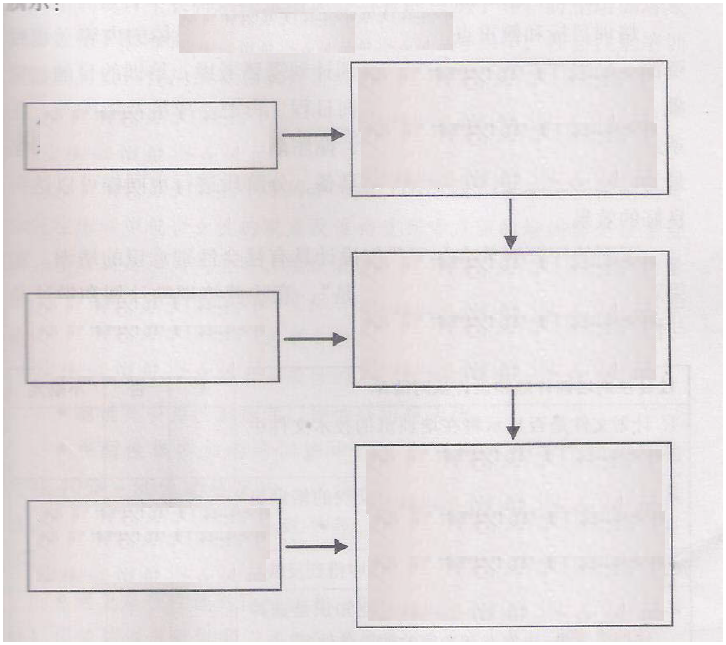 3. FECO shall design, implement and evaluate training programs. After the theme is determined, FECO shall begin to design, implement, and evaluate the training programs. FECO has designed a checklist for each link, indicating the gender program to be inquired about and completed in each stage, stressing gender participation especially men participation, achieving men and women balanced participation. It is necessary to stress that gender issues should be a matter of concern to everyone, not just women. 4. Training reports and follow-up activities. After the training, FECO shall encourage exchanges of reports, and follow-up plans and practices, trying to develop an exchange and sharing platform to participants, making the effect of training continue to play a role, and really have an impact on practices. Only through completion of capacity development can it become possible to implement gender equality and assure gender mainstreaming in a meaningful manner. Establishing a gender analysis and evaluation systemGender analysis is an important tool to achieve gender mainstreaming. Popularity of the concept of gender is one of the goals of gender mainstreaming. It is emphasized that the gap between men and women is determined by physiology and more important by culture, and therefore can be changed. It is necessary to oppose binary opposition as well as the belief that “men and women are the same”. It is necessary to start from the perspective of differences and emphasize uniqueness of men and women, which is not directly related to gender. In development, social judgment of an individual cannot be based on group attribute. It is necessary to have analysis and judgment according to specific circumstances.Against this concept, FECO focuses on the following two aspects in gender analysis and assessment: First, having gender statistics and analysis; Second, having development free from “gender gap” and having analysis and assessment. Specifically, FECO shall analyze and assess the following:FECO shall identify the impact of different roles, needs, institutions, policies, programs or activities of men and women on different gender groups in institutions, policies, projects or activities so as to achieve the sensitive goals of policies and projects; FECO shall analyze and summarize the past experience of institutions, policies, projects or activities in promoting gender equality; Identifying the areas where the problem of gender inequality lies, and making specific suggestions for future development and improvement; Including gender analysis and assessment into capacity development, making participants understand the concept of gender and make comments and suggestions on their situation, promoting dialogues between various parties. To achieve the above objectives, FECO shall specifically complete the following: FECO shall collect and analyze gender data and information, focusing on quantitative and qualitative combination, historical and present comparisons, comprehensive understanding and assessment of gender equality in environmental protection. FECO shall apply gender analysis frameworks and evaluation framework for data and material analysis: The relatively mature gender analysis frameworks are: Harvard Analytical Framework, Moser Framework, Parker Gender Analysis Framework, capacity and vulnerability analysis framework, women empowerment framework and social relation analysis method. The relatively mature gender assessment frameworks are: Gender need assessment framework and gender impact assessment framework. FECO shall select, analyze and evaluate appropriate frameworks according to the specific situation and the project. FECO shall assist the project executing agencies in developing and achieving gender analysis frameworks and evaluation system in line with their specific circumstances so as to promote gender equality. Gender analysis and assessment is the starting point and junction point of gender mainstreaming, an important part of gender mainstreaming. In general, gender analysis begins with the design and implementation of the agency or project. Assessment is usually at the stage of results of the project. Gender analysis and assessment influence each other. Different assessment objectives will affect analysis perspectives, and analysis focus will be included into assessment content. Therefore, the two are complementary to each other. Establishing a gender statistic systemStatistics and indicators reflecting women status and men status are important tools to promote gender equality. Gender statistical methods play an important role in eliminating prejudices, developing policies, and inspecting development.FECO gender statistical system has the following characteristics and connotations: 1. Materials with individuals as the statistical unit should be collected, sorted, and presented by (physiological) gender; 2. All variables and characteristics are analyzed and presented as gender-conscious and comprehensive items; 3. Relevant information collection and statistics accord with gender issues to be analyzed and discussed; 4. In environmental protection, gender statistics focuses on gender-based differences and therefore gender statistics and gender differences related issues are reflected in the survey; 5. Gender equality and gender development indicator system defined by FECO are applied to design various statistical variables and assess them from a gender perspective; 6. Gender statistics is a continuous (even traceable), representative, and cross-cutting analysis system, rather than an isolated and periodic system; 7. In projects and practices with the family as the basic unit, gender statistics distinguishes family members, ages and other backgrounds for classification statistics and analysis; 8. Gender statistics is carried out in combination with the Human Development Indicator (HDI), Gender Development Indicator (GDI), and Gender Empowerment Measure (GEM). Gender statistics is very important. It is the basis for policy-making, project decisions, assessment and publicity. Its birth is complicated, requiring specially designed survey topics reflecting gender issues, understanding different cultures of men and women, considering gender bias. On this basis, research and announcement can be properly conducted. The following figure shows gender statistics production process. 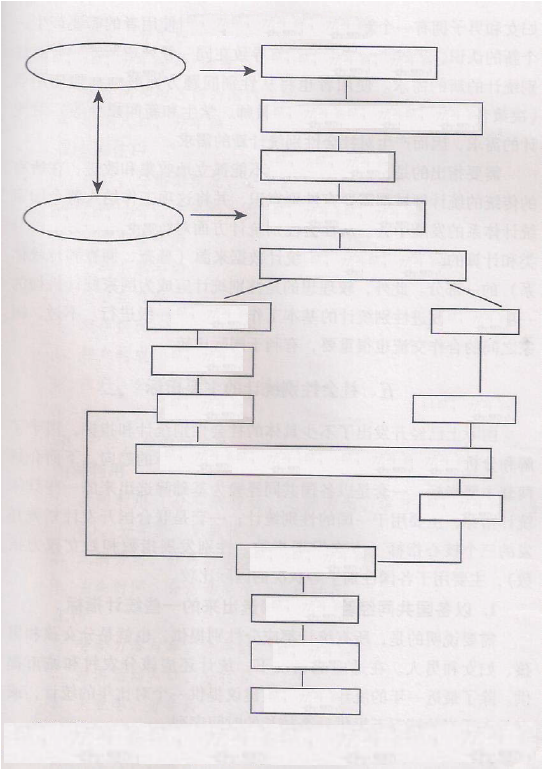 At present, China has its gender statistics still in the development stage. There is no mature system available. FECO shall combine its own characteristics to explore gender statistics in environmental protection. Establishing a gender budget and evaluation systemGender budgeting is the process introducing gender awareness into the budget at all levels. It is a means and a method used to assess the impact of income and expenditure in different organizations or projects on women and men, girls and boys. There are multiple types of gender budgeting, such as women budgets, gender sensitivity budgets, gender-responsive budgets, and applied gender budget analysis. It should be emphasized that the gender budgeting of FECO does not mean to distribute the funds equally between men and women, boys and girls, but to meet the different needs of women and men, girls and boys and their groups from a gender perspective, while considering the different impact of the project implementation on men and women, boys and girls so as to reduce the fund required to be invested to minimize the impact. Depending on the circumstances, FECO generally adopts 2 kinds of gender budgets: Single budget based on gender and overall budget system integrating gender sensitivity. Both budgets have advantages and disadvantages. FECO shall select the appropriate budget system based on the specific situation. To conduct gender budget, FECO shall refer to the mature gender budget analysis framework, and design and implement gender analysis. FECO shall select the following 3 gender budget analysis frameworks: 1. South Africa - 3-type method: Gender-related expenses, equal-opportunity expenses in the public sector, other expenses impacting gender; 2. Australia - 5-step method: Analyzing the situation of men and women, boys and girls, assessing the sensitivity of the policy to gender, evaluating budget allocations, monitoring expenditures and service provision, and assessment results; 3. Gender sensitivity budget analysis tools: Gender awareness policy assessment, beneficiary assessments by gender, analysis of public spending by gender, taxation analysis by gender, analysis of the impact of the budget on time use by gender, gender sensitivity medium-term economic policy framework, and gender sensitivity budget report. In specific project and policy implementation, FECO shall use the South African 3-type method in combination with the Australian 5-step method and the gender sensitivity budget analysis tools to design a specific gender budget analysis based on specific topics. On the basis of a budget, FECO shall provide the assessment team with gender training, incorporating gender sensitivity into the whole system, adopting the gender budgeting analysis tools mentioned above, in combination with the budget for assessment and summary, and feedback the results in a timely manner to relevant departments and agencies or project executing agencies so as to make participants revise and improve gender equality. Gender program design and implementation for all projectsGender planning refers to the process of crafting a gender sensitivity development plan or project. In plan making, it is necessary to take into account the impact of different gender roles and gender needs of the target groups. Gender planning includes selecting appropriate means, meeting practical needs of women and men, girls and boys, striving to challenge unequal gender relations, and enhancing dialogues on gender sensitivity policies. FECO shall develop gender plans for its own institutional development and each project, trying to make the policy, program and project meet different needs and interests of men and women, achieving fair and reasonable configuration of public resources between men and women, improving unequal gender relations and women power and capacity to access and control resources, promoting participation of women and men in gender-related work, making men and women have the same representation. Although gender plans it designs vary with the project, FECO shall in general design its gender plans according to the following principles: 1. Balancing Practical Gender Needs (PGN) and Strategic Gender Interests 9SGI) to meet the current needs of women as far as possible while focusing on the future, improving current gender division of labor and cultural environment and promoting the development of gender equality. Practical gender needs of women refer to the needs of women in their daily life, which often stem from the traditional gender division of roles assigned to them. Strategic gender needs and interests of women are defined as the needs required by the construction of a more equitable, and better society, meaning it is necessary to have radical changes in the gender relations and structure. Sometimes there is a contradiction between the two. Some practical gender-based needs stem from the traditional unequal division of labor. Meeting the practical needs sometimes reinforces the unequal gender relations, contrary to the object and purpose. However, strategic gender benefits will probably make them pay a higher price instead of have their needs met. Therefore, FECO takes introducing the concept of gender sensitivity, balancing the two genders, meeting the real needs of women under the framework of promoting gender equality as one of the principles it sticks to in conducting gender planning and plan execution. 2. Establishing Gender and Development (GDP) strategy. Different from the previous strategy of women participation in development, the gender strategy focuses on gender relations coordination and gender structure review, emphasizing gender equal participation in different aspects instead of unilateral emphasis on women participation. The objects include women and men. The gender strategy focuses on sustainable and harmonious development, encouraging active participation of women and men in different aspects, trying to improve the role of women in decision-making, promote joint development of gender interests, and establish partnership between women and men. 3. Adopting dual gender equality strategy. FECO refers to the dual gender equality strategy adopted by multiple mature organizations to advance their gender programs, which means that on the one hand gender mainstreaming is included in all policies, programs and actions, and equal participation of men and women is encouraged, on the other hand gender measures or special events for women are conducted so as to improve women capacities in all respects so as to achieve the goal of women empowerment. “Dual strategy” introduces gender equality into the mainstream in the development of gender plans and jobs and projects developed for women. (See figure below for the detail) 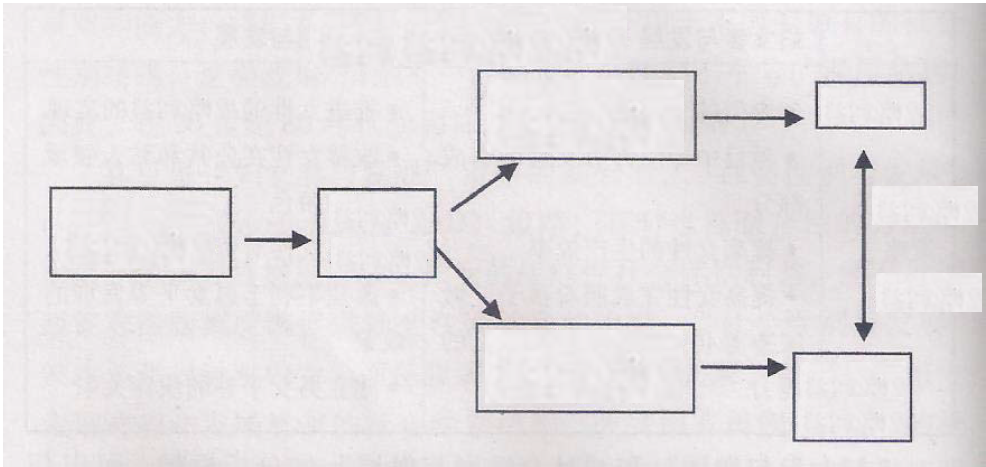 FECO shall promote women participation in program development and decision making, making their voices heard. Referring to the indicators of women participation in use at the United Nations, in program setting and decision making, FECO arranges women to account for more than 30% so as to make their voices heard. Specifically, FECO examines the following indicators: whether the proportions of men and women plan developers are balanced, whether the proportion of women plan developers exceeds 30%, whether gender experts are hired in program developing, whether the proportions of men and women beneficiaries are balanced, and whether there are differences between men and women benefits. In the implementation of the gender program, FECO shall constantly improve gender sensitivity awareness of performers and participants, establish mechanisms for consultation and research, provide timely and effective information services and technical guidance, establish platforms for exchanges of information and experience, conduct rigorous monitoring and evaluation, and incorporate implementation of gender equality into the project appraisal. In order to facilitate implementation, FECO has referred to the experience of some international agencies, and has designed its gender mainstreaming indicator system, which will effectively enable each project to have a detailed gender program guiding framework. Through the above 7 steps and methods, namely adhering to the “gender sensitivity”  political commitment and advocacy, improving the institutional configuration, promoting women participation, ongoing capacity developing, closing the gender gap, establishing a gender analysis and evaluation system, establishing a gender statistics system, establishing a gender budgeting and evaluation system, and making each project have gender program design and implementation, FECO is confident in implementing gender mainstreaming and making it a requisite analysis perspective of its and an assessment tool, so as to promote gender equality in environmental protection.Appendix II:FECO Gender Mainstreaming Indicator SystemInstitutional LevelProject levelIndicatorGoalSpecific indicatorsHuman resourcesPromoting women participation, establishing a gender-friendly working environment, reducing women life deterioration caused by changes in climate, soil, pollution and other environmental factors, developing their adapting and regulating capabilities so as to achieve gender equality in access to various resources.Proportion: Agency gender proportion and configurationData: Establishing specialized gender work groups or liaison officersEvidence: Creating a gender-friendly working environmentFigure: Gender time ratio in participation in various activitiesEvidence: Compared with men, women position in access to various resources (can be supplemented)Figure: Absolute numbers and proportions of women and men surviving and developing on natureEvidence: Different impact of changes in climate, soil and other environmental factors on men and womenEconomic empowermentGender equality in control, employment, income, information and financial services and other economic opportunities in resources, services and properties (such as land and forests). Proportion: Compensation proportion of man and women staffFigure: Changes in income of women and men caused by agency activitiesFigure: Women loans and other financial servicesFigure: Gender budget and auditVoice and rightsWomen decision-making influence in public and private sectors, including the family, market, governmental agencies, representative systems and social organizations, and  elimination of gender discrimination and women social status improvementProportion: women influence in decision makingProportion: Expression of opinions of women and men on related activitiesFigure and material: Specific measures to eliminate gender discriminationEvidence: Impact of public activities on family affairsGender capacity developmentWomen capacity development and equal benefits in design, implementation and evaluation of policies, projects and programs.Evidence: Whether the gender analysis method is taken to weigh the impact of changes in natural environment on women and menData and evidence: Number of times and quality of men and women in respect to gender trainingEvidence: Gender sensitivity utilization at all levelsIndicatorSpecific indicatorsSpecific indicatorsHuman resourcesProportion and configuration of women participation in the projectFigure: Number of women participating in activitiesProportion: Proportion of women participation in activitiesProportion: Proportion of women taking lead in decision makingHuman resourcesWomen’s and men’s benefit in the project trainingFigure: Number of families involved in the projectProportion: Gender proportion of participation in trainingFigure: Proportion of gender training in all training programsEvidence: View of men and women on impact of the project on natural environmentHuman resourcesImprovement of women and men from different projectsEvidence: Women's and men's assess to project resourcesEvidence: Proportion of women and men in technical growthEvidence: Changes in women working environmentEconomic empowermentGender proportion of project participantsProportion: Number and proportion of women professionalsEvidence: Priority of women in employmentEconomic empowermentContribution of the project to women employmentFigure: Number and proportion of women employment driven by the projectEvidence: Design of the project promoting women employment and developmentEconomic empowermentProject funding to womenFigure: Funds offered to women by the projectProportion: Proportion of women and men in obtaining project fundsEvidence: Project additional fund support to womenEconomic empowermentEconomic benefitsFigure: Whether men and women benefit plans are clearEconomic empowermentGender statisticsData and figures: Gender statistics progressEconomic empowermentGender budgetEvidence: Reasonable and fair gender budgetEconomic empowermentGender assessmentEvidence: Whether men and women are equal in economic benefitsVoice and rightsMen and women enjoy equal participation in the projectFigure: Numbers of women and men involved in project implementationProportion: Proportions of women and men participating in relevant meetings and training coursesVoice and rightsEffective protection of women rights and interestsEvidence: Improving the critical status of women caused by changes in natural environmentFigure: Whether the project poses physical or psychological risk to women participantsFigure: Indicators weighing men and women benefitsVoice and rightsImprovement of women capacities of understanding and analyzing environmental protection policiesFigure: Women participating in public discussionsEvidence: Specific measures to eliminate gender discrimination and improve women statusGender capacity developmentMen and women's participation in gender trainingData: Proportion of men and women participating in the project gender trainingEvidence: Providing gender analysis tools for project staffGender capacity developmentWomen capacity development and equal benefits in design, implementation and evaluation of policies, projects and programsEvidence: whether gender analysis is taken to weigh different impacts of changes in natural environment on women and menData and evidence: Number and quality of participation in gender trainingEvidence: Gender sensitivity utilization at all levels, ensuring gender issues are emphasized in project trainingEvidence: Providing gender mainstreaming information and data for project participantsGender capacity developmentCommunication platform developmentEvidence: Establishing a women communication platformEvidence: Regularly engaging gender expertsGender capacity developmentProject  evaluation, summary and feedbackEvidence: Project evaluation, summary and discussion from the gender perspectiveEvidence: Following up feedback